Publicado en Madrid el 21/06/2019 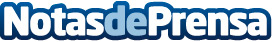 La protección solar da un paso de gigante en sus formas de aplicación, por Cosméticos24h2019 ha comenzado batiendo records de temperaturas máximas a lo largo de todo el mundo. La protección solar a día de hoy ha llegado a unos niveles muy avanzados y técnicos. Ahora el gran riesgo es que poca la gente usa estos sistemas de defensa de la piel, tanto como debería. 	Las marcas investigan y trabajan cada vez más en que sus protectores sean productos cada vez más usables y cómodos, para que nunca falte la protecciónDatos de contacto:cosmeticos24h.comhttps://www.cosmeticos24h.com966 200 728Nota de prensa publicada en: https://www.notasdeprensa.es/la-proteccion-solar-da-un-paso-de-gigante-en_1 Categorias: Medicina Industria Farmacéutica Viaje Infantil Entretenimiento E-Commerce Consumo Belleza http://www.notasdeprensa.es